Annexe 4 : Les menus de la semaine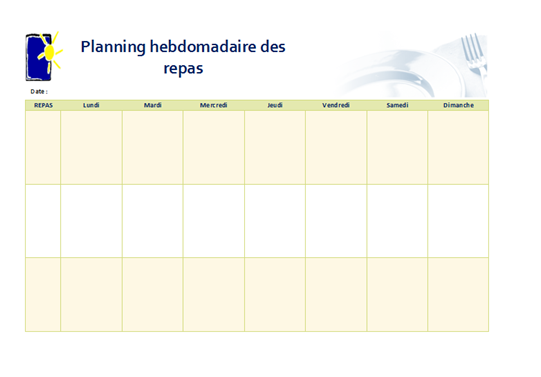 